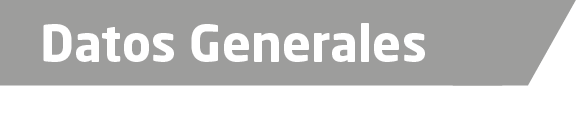 Nombre Inés Mendoza AyoctleGrado de Escolaridad Licenciada en DerechoCédula Profesional (Licenciatura) 5381348Teléfono de Oficina 012727264891Correo Electrónico imaelyj@hotmail.comDatos GeneralesFormación Académica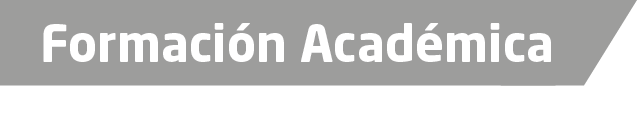 UNIVERSIDAD DE LAS NACIONES (2010-2011) MAESTRIA EN CIENCIAS DE LA EDUCACION Y LA COMUNICACIÓN. VERACRUZ, VER. TITULACION EN TRAMITE.BENEMERITA UNIVERSIDAD AUTONOMA DE PUEBLA. LICENCIATURA EN DERECHO (ABOGADA,NOTARIA Y ACTUARIA) 2002-2006. OBTENIENDO EL TITULO PROFESIONAL CON CEDULA 5381348.PROMEDIO 91/100 TELEBACHILLERATO ZONGOLICA VERACRUZ 1998-2001 PROMEDIO GRAL 88/100 SECUNDARIA TECNICA AGROPECUARIA NUM. 54 1995-1998 ZONGOLICA VERACRUZ PROMEDIO GRAL 91/100ESCUELA PRIMARIA LEONA VICARIO 1989-1995 XOCHITLA, MIXTLA DE ALTAMIRANO, VERACRUZ PORMEDIO GRAL. 80/100Trayectoria Profesional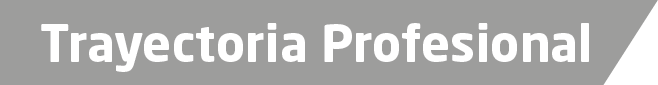 INSTRUCTOR EN EL PROGRAMA DE ATENCION EDUCATIVA A POBLACION INDIGENA EN PREESCOLAR COMUNITARIO (CONAFE) ENERO-JULIO 2002. PERITO INTERPRETE DE LA PROCURADURIA GENERAL DE JUSTICIA DEL ESTADO DE VERACRUZ,ADSCRITA A LA AMP INVESTIGADORA DE ZONGOLICA;1 JUNIO-28 JULIO 2008. OFICIAL SECRETARIA DE LA PGJEV ADSCRITA A LA AGENCIA DEL MINISTERIO PUBLICO ESPECIALIZADA EN DELITOS SEXUALES, DE ZONGOLICA, VER DEL 29 JULIO 2008-15 MARZO 2009. AGENTE DEL MINISTERIO PUBLICO MUNICIPAL DEL MUNICIPIO DE SANTIAGO SOCHIAPAN VERACRUZ DEL 16 MARZO 2009-22 DE OCTUBRE 2009. AGENTE DEL MINISTERIO PUBLICO INTINERANTE EN UXPANAPA, VER DEL 23 DE OCTUBRE 2009- 30 OCTUBRE 2010. AGENTE DEL MINISTERIO PUBLICO INVESTIGADORA ESPECIALIZADA EN DELITOS CONTRA LA LIBERTAD Y SEGURIDAD SEXUAL Y CONTRA LA FAMILIA EN UXPANAPA, VER DEL 1 SEPTIEMBRE 2010 AL 23 MARZO DEL 2011. (ENCARGADA DEL DESPACHO DE LA AMP INVESTIGADORA ESPECIALIZADA EN DELITOS SEXUALES EN LAS CHOAPAS, VER. DEL 24 DE MARZO AL 10 DE JUNIO DEL AÑO 2011. AGENTE DEL MINISTERIO PUBLICO INVESTIGADORA ESPECIALIZADA EN DELITOS CONTRA LA LIBERTAD Y SEGURIDAD SEXUAL Y CONTRA LA FAMILIA EN UXPANAPA, VER DEL 11 DE JUNIO AL 11 DE FEBRERO DEL AÑO 2014.AGENTE DEL MINISTERIO PUBLICO INVESTIGADORA ESPECIALIZADA EN DELITOS CONTRA LA LIBERTAD Y SEGURIDAD SEXUAL Y CONTRA LA FAMILIA EN ZONGOLICA, VER DEL 12 DE FEBRERO 2014 AL 12 DE MAYO DEL AÑO 2015. FISCAL PRIMERA ESPECIALIZADA EN LA INVESTIGACION DE DELITOS DE VIOLENCIA CONTRA LA FAMILIA, MUJERES , NIÑAS Y NIÑOS Y TRATA DE PERSONAS EN LA UNIDAD INTEGRAL DE PROCURACION DE JUSTICIA DEL XIV DISTRITO JUDICIAL DE ZONGOLICA. DEL 12 DE MAYO 2015-AL 23 DE JUNIO 2015. FISCAL PRIMERA ESPECIALIZADA EN LA INVESTIGACION DE DELITOS DE VIOLENCIA CONTRA LA FAMILIA, MUJERES , NIÑAS Y NIÑOS Y TRATA DE PERSONAS EN LA UNIDAD INTEGRAL DE PROCURACION DE JUSTICIA DEL XIV DISTRITO JUDICIAL DE ZONGOLICA. ENCARGADA DE DESPACHO DE LA UNIDAD INTEGRAL DE PROCURACION DE JUSTICIA DEL DISTRITO XV DE ORIZABA VERACRUZ DEL 24 DE JUNIO AL 13 DE SEPTIEMBRE DEL AÑO 2015. FISCAL TERCERA ESPECIALIZADA EN LA INVESTIGACION DE DELITOS DE VIOLENCIA CONTRA LA FAMILIA, MUJERES, NIÑAS Y NIÑOS Y TRATA DE PERSONAS EN LA UNIDAD INTEGRAL DE PROCURACION DE JUSTICIA DEL XV DISTRITO JUDICIAL DE ORIZABA, VER. DEL 14 DE SEPTIEMBRE A LA FECHA.Ade Conocimiento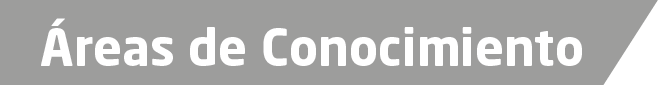 Derecho ConstitucionalDerecho AdministrativoDerecho CivilDerecho PenalIDIOMAS NáhuatlEspañol 